Εθνικός διαγωνισμός για τη συλλογή και τη διάδοση αυτοβιογραφικών αφηγήσεων από άτομα αλλοδαπής καταγωγής ή προέλευσηςΟ/Η συγγραφέας ή ο/η κάτοχος της υποβαλλόμενης αφήγησης θα πρέπει να συμπληρώσει πλήρως το παρόν έντυπο. Παρακαλείστε να γράψετε με ΚΕΦΑΛΑΙΑ ΓΡΑΜΜΑΤΑ.Στο πλαίσιο του έργου ITHACA, όλα τα δεδομένα προσωπικού χαρακτήρα (συμπεριλαμβανομένων των ειδικών κατηγοριών δεδομένων) συλλέγονται, χρησιμοποιούνται και αποθηκεύονται σύμφωνα με τον Ευρωπαϊκό Γενικό Κανονισμό 2106/679 ("ΓΚΠΔ") για την προστασία των φυσικών προσώπων έναντι της επεξεργασίας δεδομένων προσωπικού χαρακτήρα και για την ελεύθερη κυκλοφορία των δεδομένων αυτών. Συγγραφέας του έργου Συγγραφέας του έργου Συγγραφέας του έργου Συγγραφέας του έργου ΕπώνυμοΕπώνυμο Όνομα ΌνομαΤόπος γέννησης (πόλη/ κράτος)Τόπος γέννησης (πόλη/ κράτος)Ημερομηνία γέννησηςΗμερομηνία γέννησηςΕθνικότηταΕθνικότηταΦύλο                ▢ Α	▢ ΘΦύλο                ▢ Α	▢ ΘΜητρική γλώσσαΜητρική γλώσσαΤίτλος σπουδώνΤίτλος σπουδώνΔιεύθυνση (οδός/ πλατεία)Διεύθυνση (οδός/ πλατεία)Διεύθυνση (οδός/ πλατεία)Διεύθυνση (οδός/ πλατεία)ΠεριοχήΤαχυδρομικός κώδικαςΤαχυδρομικός κώδικαςΔήμοςΤηλέφωνο (κινητό ή σταθερό)Τηλέφωνο (κινητό ή σταθερό)e-maile-mailΣύντομη περιγραφή της παρούσας κατάστασης ζωής (σχολείο, εργασία, σπίτι, σχέσεις κ.λπ.)Σύντομη περιγραφή της παρούσας κατάστασης ζωής (σχολείο, εργασία, σπίτι, σχέσεις κ.λπ.)Σύντομη περιγραφή της παρούσας κατάστασης ζωής (σχολείο, εργασία, σπίτι, σχέσεις κ.λπ.)Σύντομη περιγραφή της παρούσας κατάστασης ζωής (σχολείο, εργασία, σπίτι, σχέσεις κ.λπ.)Στοιχεία του ατόμου που απέστειλε το έργο (εάν διαφέρει από τον/ τη συγγραφέα)Στοιχεία του ατόμου που απέστειλε το έργο (εάν διαφέρει από τον/ τη συγγραφέα)Στοιχεία του ατόμου που απέστειλε το έργο (εάν διαφέρει από τον/ τη συγγραφέα)Στοιχεία του ατόμου που απέστειλε το έργο (εάν διαφέρει από τον/ τη συγγραφέα)ΕπώνυμοΕπώνυμο Όνομα ΌνομαΕθνικότηταΕθνικότηταΦύλο▢ Α	▢ ΘΦύλο▢ Α	▢ ΘΜητρική ΓλώσσαΜητρική ΓλώσσαΤίτλος ΣπουδώνΤίτλος ΣπουδώνΔιεύθυνση  (οδός/ πλατεία)Διεύθυνση  (οδός/ πλατεία)Διεύθυνση  (οδός/ πλατεία)Διεύθυνση  (οδός/ πλατεία)ΠεριοχήΤαχυδρομικός κώδικαςΤαχυδρομικός κώδικαςΔήμοςTηλέφωνοTηλέφωνοΕ-mailΕ-mailΣχέση με τον/ τη συγγραφέαΣχέση με τον/ τη συγγραφέαΣχέση με τον/ τη συγγραφέαΣχέση με τον/ τη συγγραφέα Δεδομένα του έργου Δεδομένα του έργου Δεδομένα του έργου Δεδομένα του έργου Δεδομένα του έργου Δεδομένα του έργου Δεδομένα του έργου Δεδομένα του έργουΤίτλοςΤίτλοςΤίτλοςΤίτλοςΤίτλοςΤίτλοςΤίτλος Έτος συγγραφής του έργουΜορφή  ▢ κείμενο▢ βίντεο▢ ήχος▢ φωτογραφίες▢ φωτογραφίες▢ εικονογράφηση▢ άλλη▢ άλληΠρωτότυπη γλώσσα αφήγησηςΠρωτότυπη γλώσσα αφήγησηςΠρωτότυπη γλώσσα αφήγησηςΠρωτότυπη γλώσσα αφήγησηςΙταλική μετάφραση από τον/τηΙταλική μετάφραση από τον/τηΙταλική μετάφραση από τον/τηΙταλική μετάφραση από τον/τηΔήλωση του/ της συγγραφέα (ή του/ της κατόχου του έργου):Δήλωση του/ της συγγραφέα (ή του/ της κατόχου του έργου):Ο/Η συγγραφέας της ιστορίας (ή ο/η κάτοχος του έργου) δηλώνει:ότι αναλαμβάνει την ευθύνη για το περιεχόμενο του έργου,ότι αποδέχεται τους κανονισμούς του διαγωνισμού DiMMi,ότι αποδέχεται πως το έργο θα φυλάσσεται στο Εθνικό Αρχείο Ημερολογίου του Πιέβε Σάντο Στέφανο, μετά το τέλος του διαγωνισμού,ότι αποδέχεται πως τα δεδομένα που συλλέγονται σε αυτό το έντυπο θα χρησιμοποιηθούν για     επικοινωνίακές δράσεις από το Εθνικό Αρχείο Ημερολογίου και τους εταίρους του προγράμματος DiMMi σύμφωνα με την ισχύουσα νομοθεσία για την προστασία της ιδιωτικής ζωής (Κανονισμός ΕΕ 2016/679 του Ευρωπαϊκού Κοινοβουλίου και του Συμβουλίου, "Γενικός Κανονισμός για την Προστασία Δεδομένων")Ο/Η συγγραφέας της αφήγησης (ή ο/η κάτοχος του έργου) δηλώνει επίσης ότι το υποβληθέν έργο δεν έχει δημοσιευτεί.Ο/Η συγγραφέας της ιστορίας (ή ο/η κάτοχος του έργου) δηλώνει:ότι αναλαμβάνει την ευθύνη για το περιεχόμενο του έργου,ότι αποδέχεται τους κανονισμούς του διαγωνισμού DiMMi,ότι αποδέχεται πως το έργο θα φυλάσσεται στο Εθνικό Αρχείο Ημερολογίου του Πιέβε Σάντο Στέφανο, μετά το τέλος του διαγωνισμού,ότι αποδέχεται πως τα δεδομένα που συλλέγονται σε αυτό το έντυπο θα χρησιμοποιηθούν για     επικοινωνίακές δράσεις από το Εθνικό Αρχείο Ημερολογίου και τους εταίρους του προγράμματος DiMMi σύμφωνα με την ισχύουσα νομοθεσία για την προστασία της ιδιωτικής ζωής (Κανονισμός ΕΕ 2016/679 του Ευρωπαϊκού Κοινοβουλίου και του Συμβουλίου, "Γενικός Κανονισμός για την Προστασία Δεδομένων")Ο/Η συγγραφέας της αφήγησης (ή ο/η κάτοχος του έργου) δηλώνει επίσης ότι το υποβληθέν έργο δεν έχει δημοσιευτεί.Στην περίπτωση αγοριών και κοριτσιών που δεν έχουν συμπληρώσει το 18ο έτος της ηλικίας τους, το παρόν έντυπο πρέπει να υπογραφεί από τους γονείς ή τους νόμιμους κηδεμόνες τους.Υπογραφή (ευανάγνωστη)Εξουσιοδότηση του συγγραφέα / του συγγραφέα (ή του ιδιοκτήτη / του κατόχου του έργου)Εξουσιοδότηση του συγγραφέα / του συγγραφέα (ή του ιδιοκτήτη / του κατόχου του έργου)Ο/Η συγγραφέας της αφήγησης (ή ο/η κάτοχός της) ΕΞΟΥΣΙΟΔΟΤΕΙ το Εθνικό Αρχείο Ημερολογίου: να γνωστοποιήσει και να δημοσιεύσει το όνομά του/της (1),	          ▢ Ναι    ▢ Όχι                                         (1) Σε περίπτωση μη χορήγησης της εν λόγω εξουσιοδότησης, προσδιορίστε                                      Ψευδώνυμο:το ψευδώνυμο που επιθυμείτε να χρησιμοποιήσετε                να παραχωρεί τη δυνατότητα διαβούλευσης του έργου                     ▢ Ναι ▢ Όχιτου/της στις εγκαταστάσεις του Εθνικού Αρχείου Ημερολογίου,	 να παραχωρεί ελεύθερα την ανάγνωση, την                                      ▢ Ναι ▢ Όχιπροβολή ή την ακρόαση του έργου του/της εκτός                 του χώρου τους (δανεισμός), και στη συνέχεια τη φωτοτύπηση ή/και αναπαραγωγή του (ή μέρους του, κατά την κρίση του Αρχείου ή του/της αιτούντος/αιτούσας) σε όσους το ζητούν για σκοπούς μελέτης ή άλλες χρήσεις (τεκμηρίωση, δημοσιογραφικές, κ.λπ.). - να γνωστοποιεί και να αναπαράγει το περιεχόμενο της αφήγησης, καθώς και αποσπάσματα, εικόνες,   βίντεο και ήχο για λόγους μελέτης και επικοινωνίας στο πλαίσιο πρωτοβουλιών, εκδηλώσεων, εκπομπών που προωθεί ή εγκρίνει το Αρχείο και σε κάθε περίπτωση όχι για εμπορικούς σκοπούς,          ▢ Ναι  ▢ Όχι  ▢ Μόνο κατόπιν επικοινωνίαςνα δημοσιεύει, για μη εμπορικούς σκοπούς, αποσπάσματα του έργου του/της (ή εικόνες, βίντεο, ήχο)           ▢ Ναι  ▢ Όχι  ▢ Μόνο κατόπιν επικοινωνίαςστο περιοδικό "Primapersona", στον ιστότοπο του Εθνικού Αρχείου Ημερολογίου ή σε άλλους συναφείς ιστότοπουςνα παρέχει σε οποιονδήποτε το αιτηθεί τη διεύθυνση,               ▢ Ναι  ▢ Όχι  ▢ Μόνο κατόπιν επικοινωνίαςτον αριθμό τηλεφώνου ή τη διεύθυνση ηλεκτρονικού ταχυδρομείου του/τηςΟ/Η συγγραφέας της αφήγησης (ή ο/η κάτοχός της) ΕΞΟΥΣΙΟΔΟΤΕΙ το Εθνικό Αρχείο Ημερολογίου: να γνωστοποιήσει και να δημοσιεύσει το όνομά του/της (1),	          ▢ Ναι    ▢ Όχι                                         (1) Σε περίπτωση μη χορήγησης της εν λόγω εξουσιοδότησης, προσδιορίστε                                      Ψευδώνυμο:το ψευδώνυμο που επιθυμείτε να χρησιμοποιήσετε                να παραχωρεί τη δυνατότητα διαβούλευσης του έργου                     ▢ Ναι ▢ Όχιτου/της στις εγκαταστάσεις του Εθνικού Αρχείου Ημερολογίου,	 να παραχωρεί ελεύθερα την ανάγνωση, την                                      ▢ Ναι ▢ Όχιπροβολή ή την ακρόαση του έργου του/της εκτός                 του χώρου τους (δανεισμός), και στη συνέχεια τη φωτοτύπηση ή/και αναπαραγωγή του (ή μέρους του, κατά την κρίση του Αρχείου ή του/της αιτούντος/αιτούσας) σε όσους το ζητούν για σκοπούς μελέτης ή άλλες χρήσεις (τεκμηρίωση, δημοσιογραφικές, κ.λπ.). - να γνωστοποιεί και να αναπαράγει το περιεχόμενο της αφήγησης, καθώς και αποσπάσματα, εικόνες,   βίντεο και ήχο για λόγους μελέτης και επικοινωνίας στο πλαίσιο πρωτοβουλιών, εκδηλώσεων, εκπομπών που προωθεί ή εγκρίνει το Αρχείο και σε κάθε περίπτωση όχι για εμπορικούς σκοπούς,          ▢ Ναι  ▢ Όχι  ▢ Μόνο κατόπιν επικοινωνίαςνα δημοσιεύει, για μη εμπορικούς σκοπούς, αποσπάσματα του έργου του/της (ή εικόνες, βίντεο, ήχο)           ▢ Ναι  ▢ Όχι  ▢ Μόνο κατόπιν επικοινωνίαςστο περιοδικό "Primapersona", στον ιστότοπο του Εθνικού Αρχείου Ημερολογίου ή σε άλλους συναφείς ιστότοπουςνα παρέχει σε οποιονδήποτε το αιτηθεί τη διεύθυνση,               ▢ Ναι  ▢ Όχι  ▢ Μόνο κατόπιν επικοινωνίαςτον αριθμό τηλεφώνου ή τη διεύθυνση ηλεκτρονικού ταχυδρομείου του/τηςΣτην περίπτωση αγοριών και κοριτσιών που δεν έχουν συμπληρώσει το   18ο έτος της ηλικίας τους, το παρόν έντυπο πρέπει να υπογραφεί από  τους γονείς ή τους νόμιμους κηδεμόνες τους.Υπογραφή (ευανάγνωστη)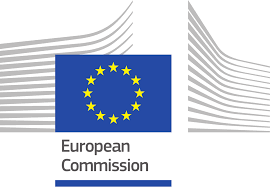 Το έργο αυτό χρηματοδοτείται από το πρόγραμμα "Horizon 2020" της Ευρωπαϊκής Επιτροπής. Συμφωνία επιχορήγησης αρ. 101003945.